INSPECTION PROFORMA 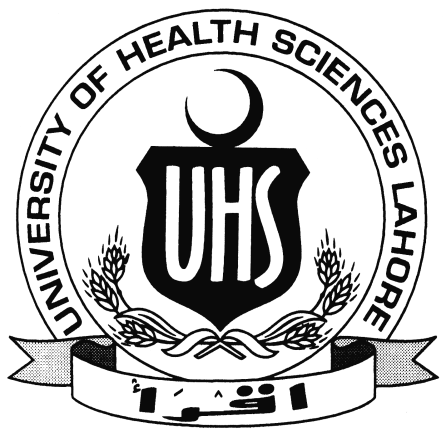 FOR  M.S ANAESTHESIAUNIVERSITY OF HEALTH SCIENCES, LAHOREFORM FOR ACCREDITATION OF UNIT FOR POSTGRADUATE TRAINING(A) INTRODUCTION    Specialty_ 	    Unit/Ward 	    Institute/hospital  	    Address 	    PMDC Recognition for training in that specialty_ 	    PMDC Recognition for training in other specialties_ 	    UHS Recognition for training in other specialties  	    Head of Unit/Ward 	    Designation 	    Qualification          		  (B) FACILITIES AVAILABLE IN THE UNIT		FACULTYTechnical Assistance to Teachingo Computers & Internet facility                   Yes/Noo Audiovisual aids                                      Yes/Noo Microscopic Study Material                      Yes/No(Please give number & nature)o Gross Specimens                                    Yes/No(Please give number & nature)o Models & Charts                                      Yes/No(Please give number & nature)Clinical TeachingWard rounds                                            Number/wkCase presentation & Discussion             Number/wkMinimum Standards Set by UHS (Yard Stick)                       To be filled-up by UHSAdditional Facilities AvailableFacilities for Invasive ProceduresMinimum Standards Set by UHS (Yard Stick)                           To be filled-up by UHSAUXILIARIESLibraryAvailable space including seating capacity _(Continue on the copy of the table if required)Subscription of Journals(Continue on the copy of the table if required)Patient turnover    Out door 	    Emergency_ 	    Indoors_ 	Number/dayNumber/dayAdmissions/month                                              Outcome/monthThrough OPD_ 	 Through Emergency_ 	 (D) AUDITSDischarges_ 	  Deaths_ 	 Referrals_ 	 Bed StrengthMinimum Standards Set by UHS (Yard Stick)  To be filled-up by UHS Most Commonly Managed DiseasesInvasive Management DoneInvestigations Available    Laboratory (in the ward)o Biochemistry                      	 Yes/Noo Microbiology                                 Yes/Noo  In charge Lab 	o  Qualification 	    Radiological FacilitiesIn the unit                          	 Yes/NoIn the Hospital                  		  Yes/NoBlood bank                                             	 Yes/No(F) RECORD MAINTENANCEDesignationNameQualifications withyear/instituteQualifications withyear/instituteQualifications withyear/instituteDate ofjoining the present postTeaching/WorkExperienceResearchPublicationsDesignationNameQualificationYearInstituteDate ofjoining the present postTeaching/WorkExperienceResearchPublicationsProfessorAssociate ProfessorAssistant ProfessorS.RSr.#Equipment(s)Available/Not AvailableNumberModel1Vital Sign Monitor2Pulse Oxymeter3Defibrillator4Anaestheisia Machine & Ventilator 5Flexible fiber optic Laryngoscope 6Neuromuscular Monitor 7Nerve Locator8Ultrasound Machine Equipment(s)ModelStudent equipment RatioSr.#Equipment(s)Available/Not AvailableNumberModel1CPR Manikin2Intubating  Manikin3Haemofiltration  and Dialysis Machine4ICU Ventilators 5Transport Ventilators6Infusion/Syringe PumpsSr.#Equipment(s)NumberModel1Central Venous Line Insertion 2Arterial Line Placement 3Epidural Catheter Placement Equipment(s)ModelStudent Equipment RatioList of booksEdition No.Year/NoAtlas of Regional Anaesthesia  (David L. Braun)Intensive Care Manual (Andrew D Bersten)Anaesthesia & Co-existing Disease (Arun Kumar)Critical Care (Louis Vincent)Problem Oriented Patient Management (Yao & Artusio’s)Atlas of Airway Management (Steven L. Orebaugh)ABC of Intensive Care (Graham & Marvin)Clinical Anaesthesia (Morgan & Mikhail)Text Book of Anaesthesia (Smith Aitkenhead)S.#Name of the journalsSubscribed since(Month, Year)1European journal of anaesthesiology2Annals of Intensive Care3American journal of Critical Care4International Journal of Clinical Monitoring & Computing5British Journal of Anaesthesia 678910Bed StrengthAvailableTotal NumberICU/High DependencyNumber of beds in ICUfor this unitBed StrengthMinimumRequirementTotal NumberICU/High DependencyNumber of beds in ICUfor this unitSr.#Name of DiseaseNumber seen in last one monthSr.#Name of ProcedureNumber of times(performed)Elective/EmergencyMethod of MaintenanceManualComputerizedAnnual Reporting DoneYesNo